My dear (Your kid's name)I am very proud of you. Congratulations on being selected the student of the week. I am sure that this will be an awesome week for you.I know you have earned your place to be the student of the week. You are exceptionally kind to your friends and have a heart of gold. You also have scored well in all your tests in the past month. It is great to know you are performing well in all your activities in school.The greatest gift you give to the world is to be yourself. Know that there is no one else like you and that you are perfect just the way you are. You are a spot of sunlight. You light up any room you enter.I hope you continue to be the good boy/ girl that you are now for time to come. You fill me with great joy and delight.Lots of loveMom/ Dad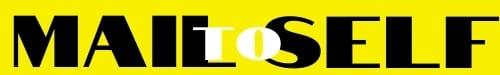 